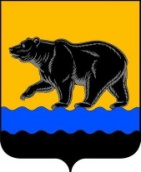 КОМИССИЯ ПО ПРОФИЛАКТИКЕ ПРАВОНАРУШЕНИЙВ ГОРОДЕ НЕФТЕЮГАНСКЕ628309, 25 дом, 2 мкрн., г. Нефтеюганск                                             тел.(факс) 8 3463 23 84 48Ханты-Мансийский автономный округ – Югра                      E-mail: Antiterror@admugansk.ru_______________________________________________________________________________ПРОТОКОЛочередного заседания Комиссии по профилактике правонарушений в городе Нефтеюганске № 2г.Нефтеюганск                                                                                           27.05.2020Председательствовал:Присутствовали члены комиссии:	1.Об утверждении повестки очередного заседания Комиссии по профилактике правонарушений в городе НефтеюганскеДегтярев          1.1.Утвердить повестку очередного заседания Комиссии по профилактике правонарушений  города Нефтеюганска.2.Об организации взаимодействия ОМВД России по г.Нефтеюганску и Службой по экономической безопасности ООО «РН-Юганскнефтегаз» при реализации мероприятий, направленных на обеспечение охраны общественного порядка и безопасности граждан при проведении корпоративных и городских массовых мероприятий.Дегтярев, ФроленкоРЕШИЛИ:2.1.Информацию принять к сведению.2.2.Рекомендовать ОМВД России по городу Нефтеюганску (Д.Б.Шестаков) во взаимодействии со Службой по экономической безопасности ООО «РН-Юганскнефтегаз» рассмотреть возможность заключения соглашения о взаимодействии при реализации мероприятий, направленных на обеспечение охраны общественного порядка и безопасности граждан при проведении городских массовых мероприятий. Срок: 01.08.2020 2.3.Рекомендовать Службе по экономической безопасности ООО «РН-Юганскнефтегаз» предоставить информацию о результатах взаимодействия с ОМВД России по г.Нефтеюганску при реализации мероприятий, направленных на обеспечение охраны общественного порядка и безопасности граждан при проведении городских массовых мероприятий. Срок: 05.08.20203.Об организации и проведении совместных мероприятий, направленных  на предупреждение на территории города Нефтеюганска мошенничеств, в том числе совершенных дистанционным способом, и совершенствованию методов профилактики правонарушений.МамаеваРЕШИЛИ:3.1.Информацию принять к сведению.3.2. Департаменту жилищно-коммунального хозяйства администрации города (И.С.Мурзин) во взаимодействии с расчётно-кассовым центром г.Нефтеюганска (либо УК, ЖЭУ, ТСЖ) рассмотреть возможность размещения информации по предупреждению мошенничеств и защите от них, на обратной стороне квитанций об оплате за жилищно-коммунальные услуги (согласно приложению к настоящему протоколу).Срок: 01.07.20203.3.Департаменту образования и молодежной политики администрации города (Т.В.Лямова), комитету культуры и туризма администрации города (И.Ю.Лев), комитету физической культуры и спорта администрации города (И.Н.Крутько):3.3.1.Организовать доведение информации о видах мошенничества и способах защиты от них до сотрудников подведомственных учреждений в ходе собраний трудовых коллективов (после снятия ограничительных мер, связанных с распространением новой коронавирусной инфекцией).	Срок: 01.12.20203.3.2.Разместить информацию о видах мошенничества и способах защиты от них на официальных сайтах подведомственных учреждений (согласно приложению к настоящему протоколу).Срок: 01.09.20203.4.Рекомендовать ОМВД России по городу Нефтеюганску (Д.Б.Шестаков) размещать информационные материалы о совершении мошенничеств и защите от них в различных средствах массовой информации, а также в социальных сетях Одноклассники, Вконтакте, и в городских пабликах и официальных группах. Срок: в течение года, с предоставлением информации до 25.12.20204.О совершенствовании мер по ресоциализации лиц, освободившихся из мест лишения свободы, а также проблемах реализации механизмов их социальной адаптации и реабилитации.Шестаков, Дианова, ЗагородниковаРЕШИЛИ:4.1.Информацию принять к сведению.4.2.Рекомендовать КУ «Нефтеюганский центр занятости населения» предоставить в отдел по профилактике правонарушений и связям с правоохранительными органами (С.В.Мамаева) информацию о мерах, принимаемых органами службы занятости населения в 2020 году, направленных на трудоустройство лиц, состоящих на профилактическом учете в органах внутренних дел, для дальнейшего её размещения на официальном сайте города Нефтеюганска. Срок: 25.12.20204.3.Отделу по профилактике правонарушений и связям с правоохранительными органами администрации города (С.В.Мамаева) организовать размещение информации КУ «Нефтеюганский центр занятости населения» (И.А.Дианова), указанной в п.4.2., на официальном сайте органов местного самоуправления. Срок: 28.12.20204.4.Рекомендовать ОМВД России по городу Нефтеюганску (Д.Б.Шестаков) информировать лиц, состоящих на профилактических учётах, о возможности обращения в  КУ «Нефтеюганский центр занятости населения» (И.А.Дианова) за содействием в поиске работы средствами электронной связи (ugan_czn@admhmao.ru).Срок: в течение года, с предоставлением информации до 25.12.20204.5.Рекомендовать КУ «Нефтеюганский центр занятости населения» (И.А.Дианова):4.5.1.Провести анализ потребности в дополнительном резервировании рабочих мест для лиц, освободившихся из мест лишения свободы и испытывающих трудности в поиске работы. Срок: 20.06.20204.5.2.Направить в адрес отдела по профилактике правонарушений и связям с правоохранительными органами администрации города (С.В.Мамаева) перечень предприятий, имеющих вакантные рабочие места (не требующих квалификации).Срок: 20.06.20205. Об обеспечении мероприятий по профилактике краж велосипедов (самокатов, колясок), в том  числе из подъездов жилых домов и придворовых территорий.Шестаков, Тычина, Поливенко, Зырянова5.1.Информацию принять к сведению.5.2.Рекомендовать ОМВД России по городу Нефтеюганску (Д.Б.Шестаков) подготовить информационные материалы (памятки) о профилактических мерах по предотвращению краж велосипедов (самокатов, колясок) и направить их в отдел по профилактике правонарушений и связям с правоохранительными органами (С.В.Мамаева) для организации их распространения среди населения. Срок: 15.06.20205.3.Отделу по профилактике правонарушений и связям с правоохранительными органами (С.В.Мамаева) направить информационные материалы (указанные в пункте 5.2. настоящего протокола) в департамент жилищно-коммунального хозяйства администрации города (И.С.Мурзин) для организации информирования населения.Срок: 15.06.20205.4.Департаменту образования и молодёжной политики администрации города (Т.В.Лямова),  комитету культуры и туризма администрации города (И.ю.Лев), комитету физической культуры и спорта администрации города (И.Н.Крутько) организовать проведение в подведомственных учреждениях разъяснительную работу по обеспечению сохранности  личного имущества несовершеннолетних, находящихся на летних каникулах. Срок: 01.07.20205.5.Департаменту жилищно-коммунального хозяйства администрации города (И.С.Мурзин) проработать вопрос с УК, ТСЖ, ЖЭУ о возможности установки велопарковочных мест у подъездов многоквартирных домов на подведомственных им территориях. Срок: 01.07.20206.Об эффективности принимаемых мер по вопросам безопасности детей в возрасте до 16 лет, находящихся в ночное время в общественных местах.Дрягина, Пугачева, Ченцов6.1. Информацию принять к сведению.6.2. ОДН ОМВД России по городу Нефтеюганску (Т.С.Пугачева) во взаимодействии с департаментом образования и молодёжной политики администрации города (Т.В.Лямова) в целях предупреждения совершения преступлений несовершеннолетними, а также в отношении несовершеннолетних, активизировать работу по привлечению членов родительского патруля к участию в рейдовых мероприятиях в вечернее время. Срок: 25.12.20206.3.Департаменту образования и молодёжной политики администрации города (Т.В.Лямова), комитету культуры и туризма администрации города (И.Ю.Лев), комитету физической культуры и спорта администрации города (И.Н.Крутько) на постоянной основе вести разъяснительную работу с родителями и обучающимися о недопустимости нахождения несовершеннолетних в возрасте до 16 лет в ночное время в общественных местах, а также по профилактике противоправных действий и об административной, уголовной ответственности за совершения правонарушений. Срок: 25.12.20206.4.Рекомендовать ОДН ОМВД России по городу Нефтеюганску (Т.С.Пугачева) направить информационные материалы (памятки) об административной ответственности за нахождение несовершеннолетних в возрасте до 16 лет в ночное время в общественных местах без сопровождения взрослых. Срок: 15.06.20206.5.Департаменту по делам администрации (П.А.Прокопович) организовать размщение информационного материала (указанного в п.6.4. настоящего протокола) на официальном сайте органов местного самоуправления. Срок: 20.06.20207.Об исполнении протокола заседания Комиссии по профилактике правонарушений в городе Нефтеюганске от 18.03.2020 № 1.МамаеваРЕШИЛИ:4.1.Информацию об исполнении протокола заседания Комиссии по профилактике правонарушений в городе Нефтеюганске от 18.03.2020 № 1 принять к сведению.4.2.Считать исполненными и снять с контроля 2.2.1., 2.2.2., 2.3.1., 2.3.2., 2.3.3., 2.4.2.6., 3.2.1., 3.2.2., 3.2.3., 3.2.4., 3.2.5., 3.2.6., 4.3. протокола от 18.03.2020 № 1.4.3.Срок предоставления информации по п.4.4. протокола от 27.11.2019 № 4 ответственным исполнителем Нефтеюганский МОВО филиала ФГКУ «Управление вневедомственной охраны Войск национальной гвардии России по Ханты-Мансийскому автономному округу - Югре» (Усанов С.Н.) продлить до 05.06.2020.  Срок: 05.06.2020Председательствующий                      п/п	  	      С.Ю.ДегтяревСекретарь комиссии 			    п/п		   	                    С.В.МамаеваДегтяревСергей ЮрьевичШестаков Дмитрий Борисович -глава города Нефтеюганска, председатель Комиссии-начальник ОМВД России по городу Нефтеюганску, заместитель председателя  КомиссииБеляковаСветлана ВикторовнаБукинСергей АлександровичГуковаАлена АнатольевнаЕмельяновИлья НиколаевичЗагородниковаОльга ВасильевнаЗыряноваГалина АлександровнаМамаева Светлана ВладимировнаПоливенко Наталия НиколаевнаСамойловВладимир АлександровичТычинаАнатолий СергеевичУсановСергей НиколаевичФроленкоАлександр НиколаевичХвальчевАлександр ЮрьевичЧенцов Андрей ВикторовичПриглашенные:ДрягинаАнжелика Николаевна ПугачеваТатьяна Сергеевна-заместитель директора департамента по делам администрации-заместитель начальника 6 ПСО  ФПС ГПС ГУ МЧС России по ХМАО-Югре -начальник отдела трудоустройства КУ ХМАО-Югры «Нефтеюганский центр занятости населения» -представитель межрегиональной общественной организации «Работающая молодежь Сибири»-начальник Управления социальной защиты населения по городу Нефтеюганску и Нефтеюганскому району-заместитель председателя комитета физической культуры и спорта администрации города-начальник отдела по профилактике правонарушений и связям с правоохранительными органами администрации города, секретарь комиссии-заместитель председателя комитета культуры и туризма администрации города-председатель Нефтеюганского городского Казачьего общества-заместитель директора департамента образования и молодёжной политики администрации города-начальник Нефтеюганского МОВО - филиала федерального государственного казенного учреждения «Управление вневедомственной охраны Войск национальной гвардии России по Ханты-Мансийскому автономному округу - Югре» -начальник сектора по организации физической защиты ООО «РН-Юганскнефтегаз»-начальник филиала по г.Нефтеюганску ФКУ УИИ УФСИН России по ХМАО - Югре-начальник отдела по организации деятельности комиссии по делам несовершеннолетних и защите их прав-исполняющий обязанности директора БУ ХМАО-Югры «Нефтеюганский комплексный центр социального обслуживания населения»-начальник отдела по делам несовершеннолетних  ОМВД России по г.Нефтеюганску (далее – ОДН ОМВД России по городу Нефтеюганску)